	 PUBLIC UTILITY COMMISSION	NOTICE TO BE PUBLISHED	        Joint Petition of The United Telephone Company of Pennsylvania LLC d/b/a CenturyLink and Dish Wireless, L.L.C., for approval of a Commercial Mobile Radio Services Interconnection Agreement under Section 252 (e) of the Telecommunications Act of 1996.                    Docket Number:  A-2021-3029242	_____________________       The United Telephone Company of Pennsylvania LLC d/b/a CenturyLink and Dish Wireless, L.L.C., by its counsel, filed on October 22, 2021, at the Public Utility Commission, a Joint Petition for approval of a Commercial Mobile Radio Services Interconnection Agreement under Sections 251 and 252 of the Telecommunications Act of 1996.       Interested parties may file comments concerning the petition and agreement. All filings must be made electronically through eFiling with the Secretary, Pennsylvania Public Utility Commission, 400 North Street, Harrisburg, PA 17120.  Comments are due on or before 10 days after the date of publication of this notice.  Documents filed in support of The United Telephone Company of Pennsylvania LLC d/b/a CenturyLink and Dish Wireless, L.L.C., Joint Petition are available for inspection at the Commission’s website at www.puc.pa.gov, and at the applicant’s business website.        Contact person is Kathryn Sophy, Director, Office of Special Assistants, (717) 787-1827.								BY THE COMMISSION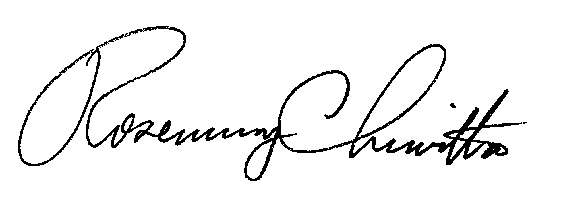 								Rosemary Chiavetta								Secretary